الجمهوريـة الجزائريـة الديمقراطيـة الشعبيـةوزارة التعليم العالي والبحث العلمي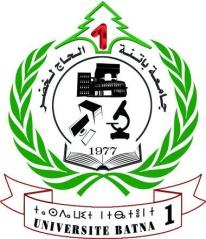 جامعة باتنة1- الحاج لخضركلية العلوم الاقتصادية والتجارية وعلوم التسيير   مكتبــة الكليــةرقم بطاقة القارئ : *شهـادة التبرئة*    تشهد مسؤولة مكتبة الكلية بأن الطالب (ة) :		المولود(ة) بتاريخ                                 بـــ  رقم بطاقة الطالب                                          المسجل بقسم:    LMD معفى (ة) من جميع الالتزامات اتجاه مكتبة الكلية لسنة      202  /     202                                                                      باتنة في:       /          /      202  مكتبة الكلية   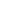 تسلم لحاملي بطاقة القارئ ***(تسلم نسخة واحدة فقط